Ski/Snow à Ancelle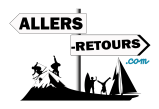 Bienvenue au centre de vacances La RivieraL’hébergement est géré par l’association        ALLERS-RETOURS.comNotre centre de vacances se situe à Ancelle dans les Hautes-Alpes (05), à deux pas du village. À proximité des commerces et centres médicaux et à seulement 600 mètres des pistes de ski alpin, de luge et de la patinoire, nous possédons un local au pied des pistes pour stocker les skis et les chaussures.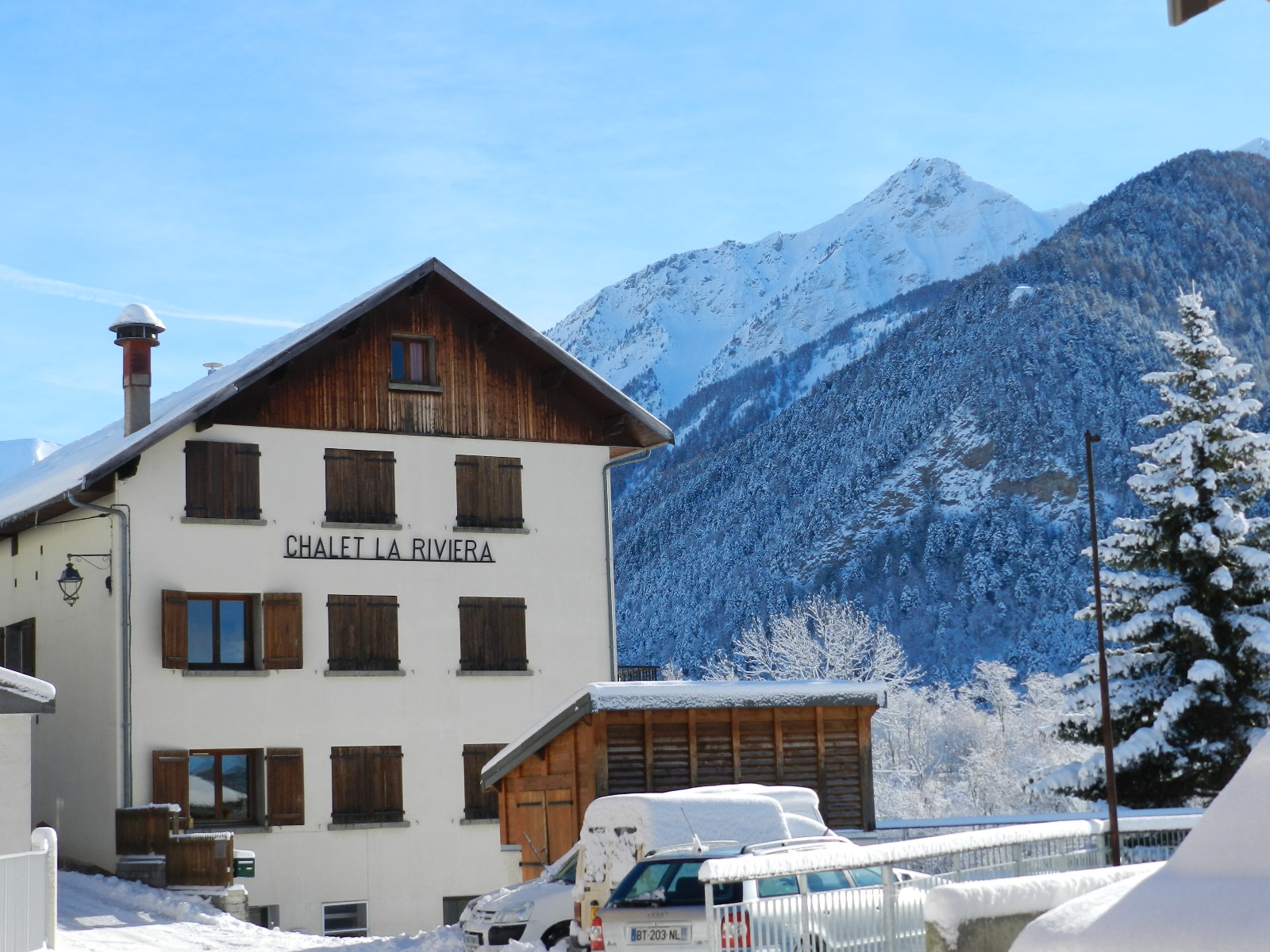 Le centre se compose de chambres spacieuses de 4 à 8 lits pouvant accueillir jusqu’à 134 personnes, de salles d’activités et/ou de classes et d’un terrain de 5000m².Environnement et activitésParcourez la vallée du Champsaur à ski ou snowboard.La station d’Ancelle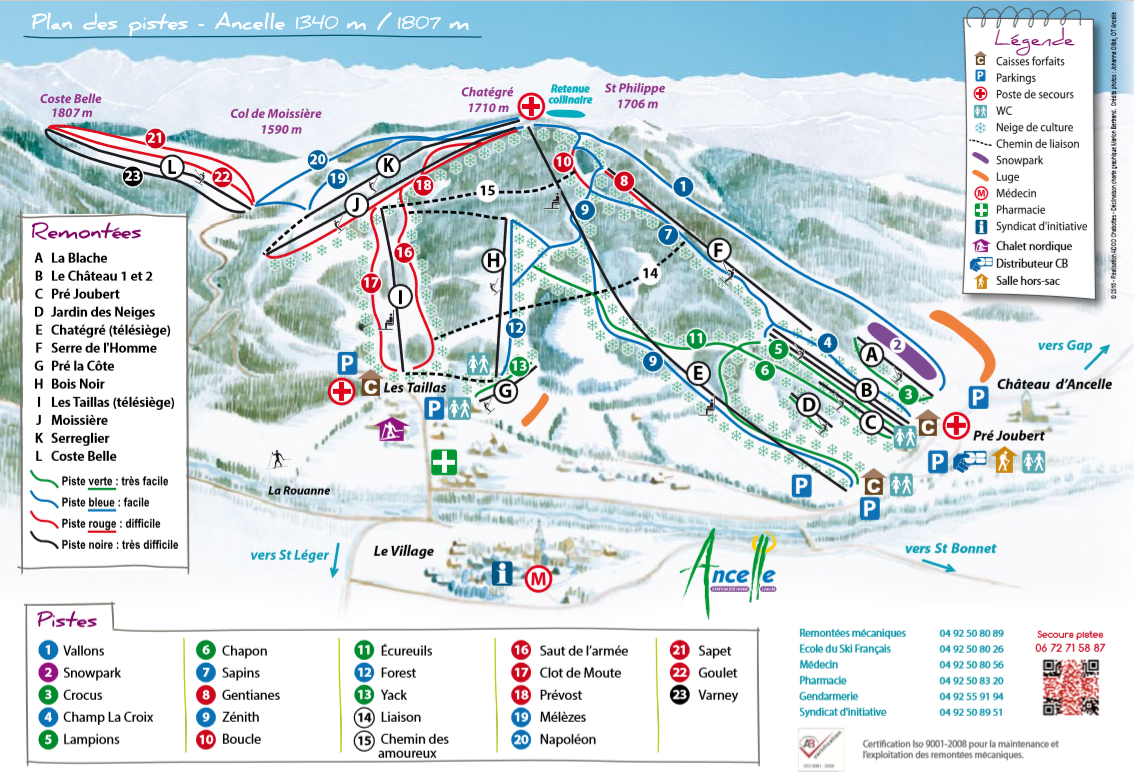 Située à 1 340m d’altitude au milieu des Mélèzes, la station d’Ancelle comprend 23 pistes : 5 vertes, 7 bleues, 7 rouges, 1 noire soit 30 km de ski alpin. La station est équipée de 2 télésièges, 11 téléskis, 1 snowpark, 1 stade de slalom, 1 jardin des neiges et 1 piste de luge sécurisée.Patinoire, chiens de traineaux, ski joëring (discipline sportive alliant ski et attelage équestre), randonnées en raquettes, vous pouvez facilement varier les activités.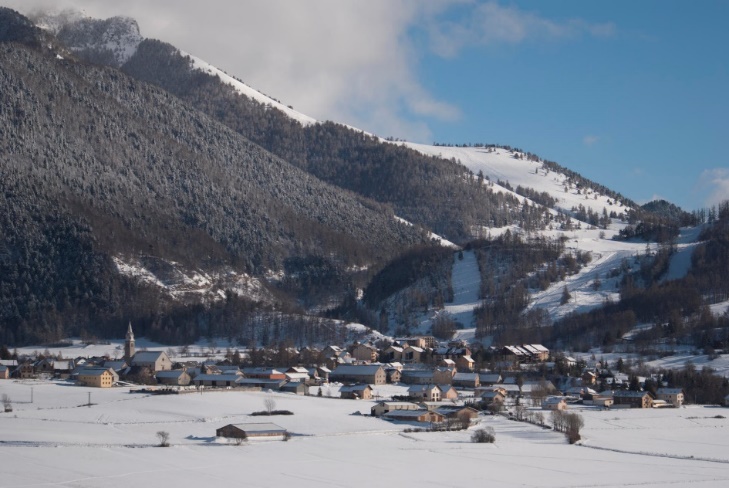 Exemple de prestationPour un séjour :6 jours / 5 nuitsHébergement en pension complète4 jours de ski à Ancelle (forfaits et locations)1 sortie à la patinoireTarif par enfant : 415€ / Tarif par accompagnateur : 315€    (Sur la base de 12 participants et 2 accompagnateurs)Nous pouvons adapter votre projet en vous proposant le transport et/ou l’encadrement.Contactez-nousN’hésitez pas à nous contacter pour réaliser ensemble vos projets de classes de découvertes04 90 61 36 79Damien Bravay   06 21 20 44 88Yacine Boussenina   06 26 17 63 49contact@allers-retours.comwww.riviera-ancelle.com 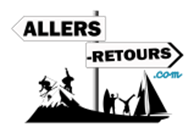 ALLERS-RETOURS.com – 12, Rue Segond Weber – 84100 ORANGE – 04 90 61 36 79